Правовой статус ведомственных документов в сфере технического регулирования на железнодорожном транспорте, устанавливающих требования в области безопасностиВилисов М.В.В условиях применения технических регламентов Таможенного союза в сфере железнодорожного транспорта практика внесения изменений в нормы безопасности с помощью ведомственных документов требует пересмотра.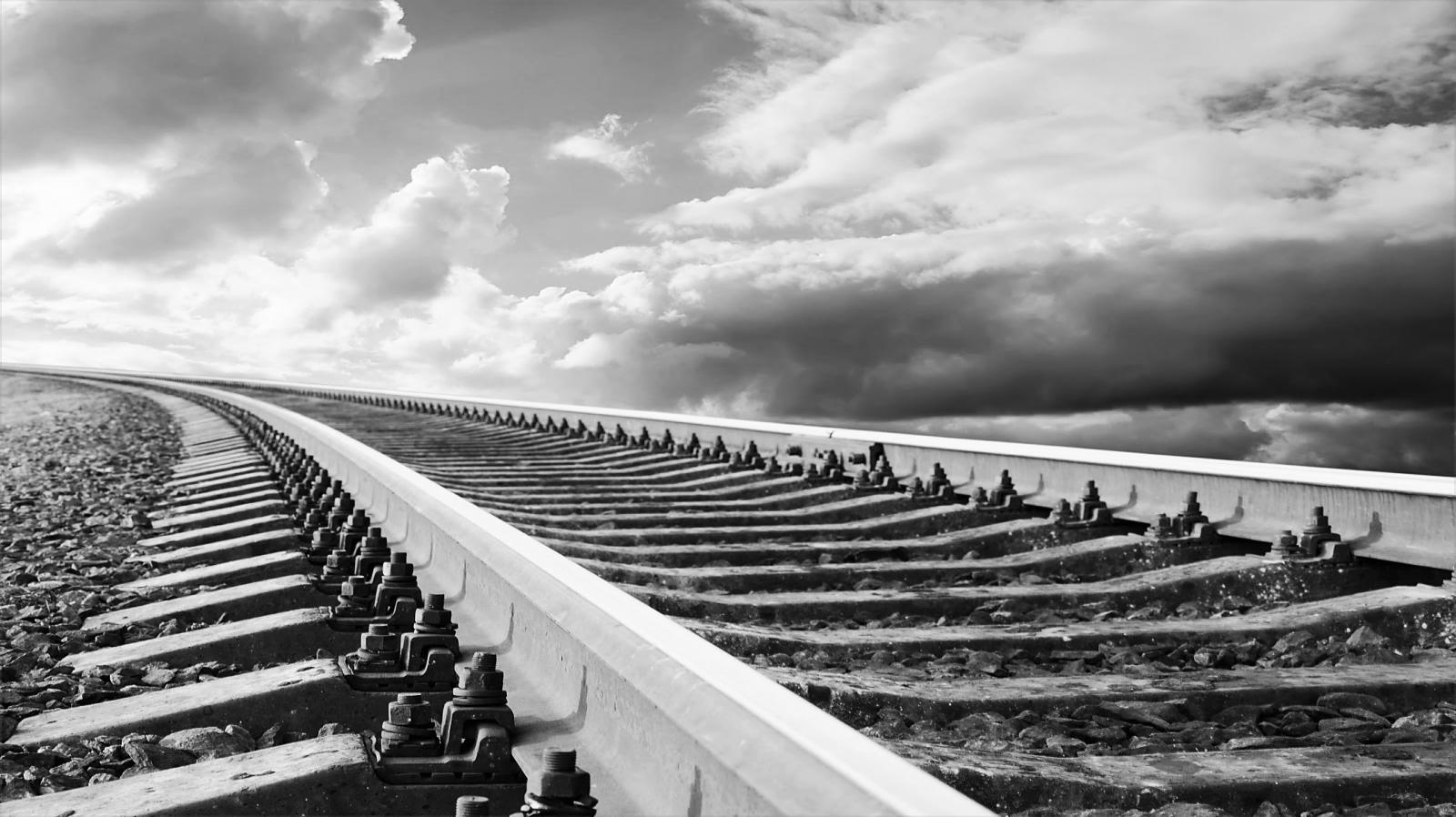 Ведомственные нормативно-технические документы составляли основу нормативного регулирования вопросов безопасности до начала реформы технического регулирования. Большое количество этих документов, сложность процессов их применения и непрозрачность принятия – это основные аргументы сторонников проводившейся реформы. В результате основной целью Федерального закона от 27 декабря 2002 г. N 184-ФЗ "О техническом регулировании" (далее – 184-ФЗ) стала отмена этой системы и введение технических регламентов как основных документов, устанавливающих обязательные для применения требования. В условиях хозяйственной деятельности, в которой принимало участие все большее количество негосударственных хозяйствующих субъектов, такой подход в целом можно считать оправданным.184-ФЗ устанавливает четкий порядок переходных положений в статье 46.В ней, в частности, установлено, что со дня вступления в силу 184-ФЗ впредь до вступления в силу соответствующих технических регламентов требования к продукции или к продукции и связанным с требованиями к продукции процессам проектирования (включая изыскания), производства, строительства, монтажа, наладки, эксплуатации, хранения, перевозки, реализации и утилизации, установленные нормативными правовыми актами Российской Федерации и нормативными документами федеральных органов исполнительной власти, подлежат обязательному исполнению только в части, соответствующей целям:– защиты жизни или здоровья граждан, имущества физических или юридических лиц, государственного или муниципального имущества;– охраны окружающей среды, жизни или здоровья животных и растений;– предупреждения действий, вводящих в заблуждение приобретателей, в том числе потребителей;– обеспечения энергетической эффективности и ресурсосбережения.Нормативные правовые акты Российской Федерации и нормативные документы федеральных органов исполнительной власти, устанавливающие на период до вступления в силу соответствующих технических регламентов обязательные требования к продукции или к продукции и связанным с требованиями к продукции процессам проектирования (включая изыскания), производства, строительства, монтажа, наладки, эксплуатации, хранения, перевозки, реализации и утилизации, размещаются соответствующими федеральными органами исполнительной власти в информационной системе общего пользования в электронной форме с указанием подлежащих обязательному исполнению структурных единиц (разделов, пунктов) этих актов и документов, за исключением случаев, отнесенных к вопросам обороны и безопасности (статья 5 184-ФЗ).С 1 сентября 2011 года нормативные правовые акты Российской Федерации и нормативные документы федеральных органов исполнительной власти, содержащие требования к продукции или к продукции и связанным с требованиями к продукции процессам проектирования (включая изыскания), производства, строительства, монтажа, наладки, эксплуатации, хранения, перевозки, реализации и утилизации и не опубликованные в установленном порядке, могут применяться только на добровольной основе.Таким образом, 184-ФЗ установил четкие правила по ограниченному применению ведомственных документов после вступления его в силу и на период до вступления в силу соответствующих технических регламентов.Для устранения правового вакуума статья 46 184-ФЗ устанавливала, что до дня вступления в силу соответствующих технических регламентов Правительство Российской Федерации и федеральные органы исполнительной власти в целях, определенных 184-ФЗ и в пределах своих полномочий вправе вносить в установленном порядке изменения в нормативные правовые акты Российской Федерации, применяемые до дня вступления в силу соответствующих технических регламентов, федеральные органы исполнительной власти – в нормативные документы федеральных органов исполнительной власти, применяемые до дня вступления в силу соответствующих технических регламентов.Таким образом, 184-ФЗ допускает дальнейшее нормотворчество федеральных органов исполнительной власти и Правительства Российской Федерации в отношении ведомственных нормативно-технических документов до вступления в силу соответствующих технических регламентов.Однако, в соответствии со статьей 46 184-ФЗ все ведомственные документы, устанавливающие обязательные требования к продукции, процессам проектирования (включая изыскания), производства, строительства, монтажа, наладки, эксплуатации, хранения, перевозки, реализации и утилизации, в отношении которых технические регламенты не приняты, действуют до дня вступления в силу соответствующих технических регламентов. То есть,  после вступления в силу соответствующих технических регламентов они автоматически утрачивают юридическую силу на основании соответствующей законодательной нормы.Решением Комиссии Таможенного союза от 15 июля 2011 г. N 710 "О принятии технических регламентов Таможенного союза "О безопасности железнодорожного подвижного состава", "О безопасности высокоскоростного железнодорожного транспорта" и "О безопасности инфраструктуры железнодорожного транспорта" были утверждены технические регламенты Таможенного союза в сфере железнодорожного транспорта (далее – ТР ТС). ТР ТС вступили в силу в августе 2014 года.По общему правилу, установленному 184-ФЗ, после их вступления в силу ведомственные документы, устанавливающие обязательные требования по безопасности, утрачивают силу автоматически.До вступления в силу ТР ТС Минтранс России достаточно активно пользовался возможностью внесения изменений в ведомственные документы в соответствии со статьей 46 184-ФЗ как правопреемник МПС.В качестве примеров можно привести приказы Минтранса России о внесении изменений в нормы безопасности - ведомственные документы, устанавливавшие требования в области безопасности (далее – НБ ЖТ). В соответствии с частью 1.1 статьи 46 ФЗ ТР изменения в такого рода документы могли вноситься до вступления в силу соответствующих технических регламентов. После вступления в силу технических регламентов в сфере железнодорожного транспорта в августе 2014 года внесение изменений в НБ ЖТ не имеет правовых оснований.Тем не менее, Минтранс продолжил практику рассмотрения и внесения изменений в нормы безопасности и после вступления в силу ТР ТС. В качестве примера можно привести приказ Министерства транспорта РФ от 5 августа 2014 г. № 218 "О внесении изменений в Нормы безопасности НБ ЖТ ЦТ 144-2003 "Электрооборудование подвижного состава железных дорог. Нормы безопасности", утвержденные указанием Министерства путей сообщения Российской Федерации от 25 июня 2003 г. № Р-634у.   Текст приказа официально опубликован не был.Анализ справочной правовой системы «КонсультантПлюс» показывает, что в ней в качестве действующих числится ряд документов, действие которых должно быть автоматически прекращено в результате ввода в действие ТР ТС.С учетом того, что Минтранс России является федеральным органом исполнительной власти, осуществляющим функции по выработке государственной политики и нормативно-правовому регулированию, в том числе, в сфере железнодорожного транспорта, министерству  необходимо выработать единый подход к применению ведомственных документов в сфере технического регулирования на  железнодорожном транспорте в рамках действующего законодательства.